                             Информация о школьном парламенте4 сентября в КГУ "ОШ №4" состоялось первое заседание школьного парламента. На повестке дня обсуждались следующие вопросы:-Утверждение депутатов фракций;-Распределение обязанностей;- Разработка плана работы на 2021-2022 учебный год.                                                                                             Исп. Аманжолова М.Б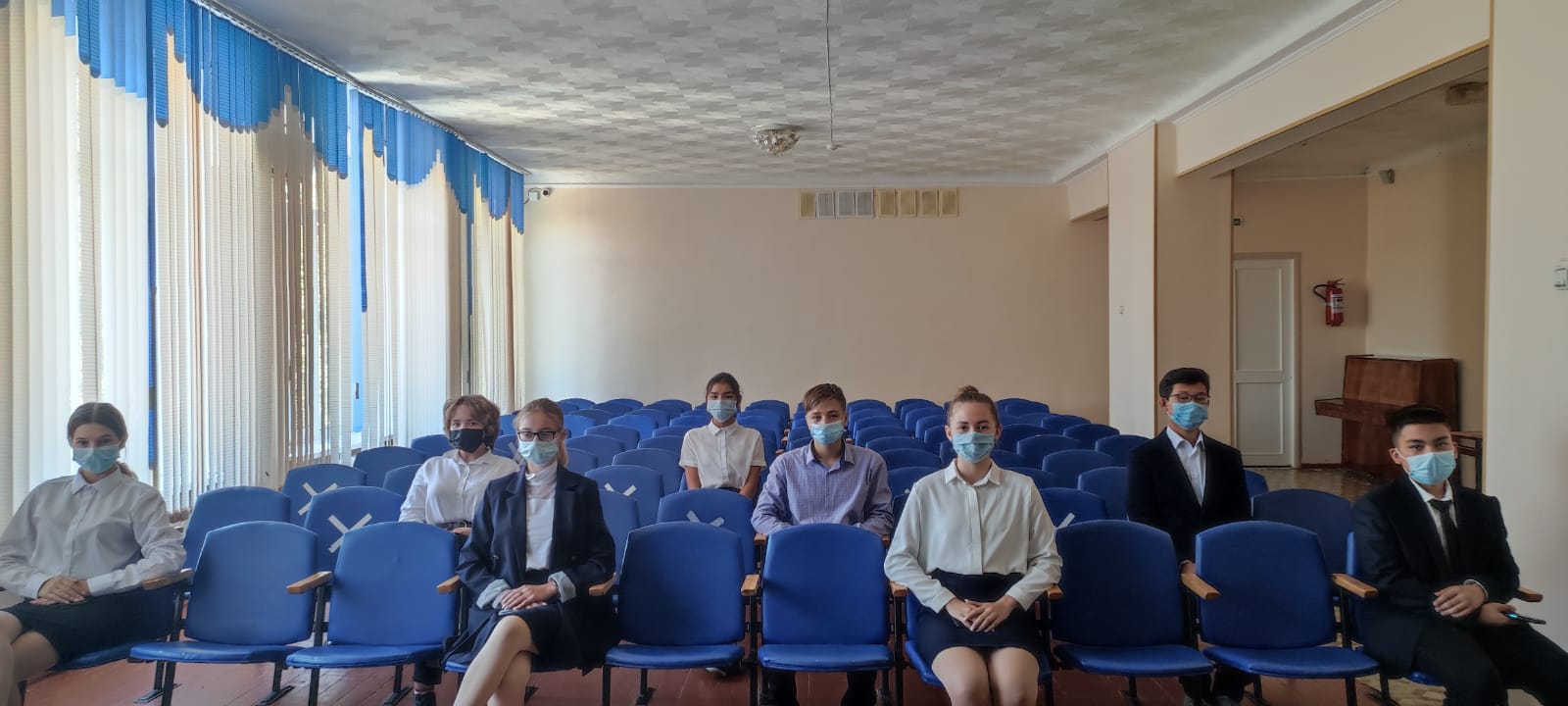 